Об утверждении порядка расходования бюджетных средств, предусмотренных муниципальной адресной программой «Переселение граждан из аварийного жилищного фонда муниципального образования город Канск» на 2013-2015 годыВ соответствии с Федеральным законом от 21.07.2007 г. № 185-ФЗ «О фонде содействия реформированию жилищно-коммунального хозяйства», Региональной адресной программой «Переселение граждан из аварийного жилищного фонда Красноярского края» на 2013-2015 годы, муниципальной адресной программы «Переселение граждан из аварийного жилищного фондамуниципального образования город Канск» на 2013-2015 годы, руководствуясь ст.ст. 30, 35 Устава города КанскаПОСТАНОВЛЯЮ:1. Утвердить порядок расходования бюджетных средств,предусмотренных муниципальной адресной программой «Переселение граждан из аварийного жилищного фондамуниципального образования город Канск»на 2013-2015 годысогласно приложению.       2. Определить муниципальное казенное учреждение «Управление строительства и жилищно-коммунального хозяйства администрации города Канска» уполномоченным органом местного самоуправления по расходованию вышеуказанных средств.3. Консультанту главы города по связям с общественностью отдела организационной работы, делопроизводства, кадров и муниципальной службы администрации города Канска (Никоновой Н.И.) опубликовать настоящее Постановление в газете «Официальный Канск» и разместить на официальном сайте муниципального образования город Канск в информационно-телекоммуникационной сети Интернет.4.Контроль за исполнением настоящего Постановления возложить на первого заместителя Главы города Канска по вопросам жизнеобеспечения С.Д. Джамана.           5. Настоящее постановление вступает в силу со дня его официального опубликования в газете «Официальный Канск».Глава города  Канска                                                 Н.Н. КачанПриложение к Постановлению                                                                          администрации городаКанска                                                                          от «___»_______2013г. №____Порядокрасходования бюджетных средств, предусмотренных муниципальной адресной программой «Переселение граждан из аварийного жилищного фонда муниципального образования город Канск»на 2013-2015 годыНастоящий порядок регулирует расходование средств, предоставляемых бюджету муниципального образования город Канск в виде бюджетных инвестиций для обеспечения мероприятий по переселению граждан из аварийного жилищного фонда и оплату разницы в стоимости ранее занимаемых гражданами жилых помещений ижилых помещений большей общей площадью, предоставляемых гражданам в порядке, установленном региональной адресной программой «Переселение граждан из аварийного жилищного фонда в  Красноярском крае» на 2013-2015 годы.В целях  реализациимероприятий муниципальной адресной программы «Переселение граждан из аварийного жилищного фонда муниципального образования город Канск» на 2013-2015 годы (далее – Программа),муниципальное казенное учреждение «Управление строительства и жилищно-коммунального хозяйства» размещает заказ в порядке, установленном Федеральным законом от 21 июля 2005 года N 94-ФЗ "О размещении заказов на поставки товаров, выполнение работ, оказание услуг для государственных и муниципальных нужд" (далее - Федеральный закон "О размещении заказов на поставки товаров, выполнение работ, оказание услуг для государственных и муниципальных нужд"). Муниципальный контракт заключается по итогам проведения торгов.Финансирование мероприятий по участию в долевом строительстве  многоквартирных домов, предусмотренных Программой и строящихся (создаваемых) в соответствии с Федеральным законом от 30 декабря 2004 года N 214-ФЗ "Об участии в долевом строительстве многоквартирных домов и иных объектов недвижимости и о внесении изменений в некоторые законодательные акты Российской Федерации", для переселения граждан (далее - муниципальный контракт) осуществляется в следующем порядке:1) оплата муниципального контракта в размере тридцати процентов цены муниципального контракта осуществляется в течении пяти банковских дней после заключения контракта и предоставления документа, подтверждающего страхование обеспечения исполнения данного муниципального контракта;2) следующая частичная оплата муниципального контракта в размере тридцати процентов от цены муниципального контракта производится в течении пяти банковских дней после подтверждения сорока процентной готовности объекта;3) следующая частичная оплата муниципального контракта в размере тридцати процентов от цены муниципального контракта производится в течении пяти банковских дней после подтверждения семидесяти процентной готовности объекта;4) полная оплата муниципального контракта осуществляется после завершения строительства и наличия разрешения на ввод в эксплуатацию многоквартирного (-ых) дома (-ов), указанных вп.п. 2.5., 2.6., 2.7. Программы, в порядке, установленном действующим законодательством.Подтверждением соответствующей частичной готовности объекта является отчет о рыночной стоимости незавершенного строительства, составленный организацией, имеющей в установленном действующим законодательством порядке, аккредитацию на право занятия оценочной деятельностью.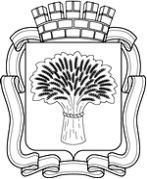 Российская ФедерацияАдминистрация города Канска
Красноярского краяПОСТАНОВЛЕНИЕРоссийская ФедерацияАдминистрация города Канска
Красноярского краяПОСТАНОВЛЕНИЕРоссийская ФедерацияАдминистрация города Канска
Красноярского краяПОСТАНОВЛЕНИЕРоссийская ФедерацияАдминистрация города Канска
Красноярского краяПОСТАНОВЛЕНИЕ24.062013  г.№872